2019 Sanford-Fritch Eagle Baseball Schedule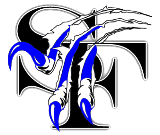 VarsityDate			Opponent		Place			Time2/19	Tues		Open2/21-23		Lockney Tournament		Lockney			TBA2/26	Tues		Claude				Claude				4:002/28 & 3/2		Childress Tournament		Childress			TBA3/5	Tues		Memphis			Fritch				4:00	3/8	Fri		Boys Ranch*			Fritch				4:00		3/9	Sat		Alumni Game			Fritch				12:003/15	Fri		Follett*			Follett				4:303/19	Tues		Booker*			Fritch				4:303/23	Sat		West Texas*			Stinnett	 		12:003/26	Tues		Sunray*			Fritch				4:30  3/29	Fri		Gruver*			Gruver				4:304/2	Tues		Memphis			Memphis			4:304/5	Fri		Boys Ranch*			Boys Ranch			4:304/9	Tues		Follett*			Fritch				4:304/12	Fri		Booker*			Booker				4:304/16	Tues		West Texas*			Fritch				4:304/19	Fri		Sunray*	    		Sunray				4:30	4/23	Tues		Gruver*#			Fritch				4:304/26	Fri		Open